Ministère de l’enseignement supérieur et de la recherche scientifique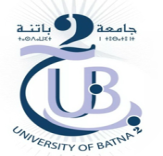 Université Chahid Mustapha Ben Boulaid Batna 2Faculté de Technologie Département d’HydrauliqueFiche de proposition du sujet de fin d’étude en vue de l’obtention du diplôme de Licence en hydrauliqueResponsable : ……………………………………………………………………………Téléphone : ……………………………………………………………………………...Courriel : ………………………………………………………………………………..Intitulé du thème : …………………………………………………………………………………………………………….………………………………………………………………………………………………………………………………………………………………………………………………………………………………………………………………………………………………………………………………………………………………………………………………………………………………………………Mots Clés : …………………………………………………………………………………………………………………………………………………………………………………………………………………………………………………………………………Problématique :…………………………………………………………………………………………………………………………………………………………………………………………………………………………………………………………………………………………………………………………………………………………………………………………………………………………………………………………………………………………………………………………………………………………………………………………………………………………………………………………………………………………………………………………………………………………………………………………………………………………………………………………………… ………………………………………………………………………………………………………………………………………………………………………………………………………………………………………………………………………………………………………………………………………………………………………………………………………………………………………………